PENGEMBANGAN LKPD BERBASIS PENDEKATAN SAINTIFIK PADA TEMA 5 PAHLAWANKUDI KELAS IV SDSKRIPSIOleh : NURUL AZZAHRANPM: 191434165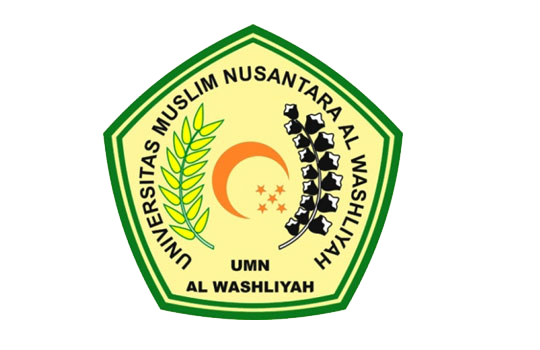 PROGRAM STUDI PENDIDIKAN SEKOLAH DASARFAKULTAS KEGURUAN DAN ILMU PENDIDIKANUNIVERSITAS MUSLIM NUSANTARA AL WASHLIYAHMEDAN2023